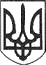 РЕШЕТИЛІВСЬКА МІСЬКА РАДАПОЛТАВСЬКОЇ ОБЛАСТІВИКОНАВЧИЙ КОМІТЕТРІШЕННЯ19 жовтня 2020 року                                                                                      № 187Про створення тимчасової комісії з приймання та передачі КНП „Решетилівська центральна районна лікарня Решетилівської районної ради Полтавської області”  із спільної власності територіальних громад Решетилівського району в комунальну власність Решетилівської міської територіальної громадиКеруючись Законами України „Про місцеве самоврядування в Україні”, „Про передачу об’єктів права державної та комунальної власності”, рішенням   Решетилівської   районної   ради   від  08.10.2020 року № 727-38-VІІ „Про передачу КНП „Решетилівська центральна районна лікарня Решетилівської районної ради Полтавської області” із спільної власності територіальних громад Решетилівського району в комунальну власність Решетилівської міської територіальної громади” (38 сесія), рішенням Решетилівської міської ради від 16.10.2020 року № 1152-36-VІІ „Про  прийняття  із спільної власності територіальних громад Решетилівського району в  комунальну  власність  Решетилівської міської територіальної громади КНП „Решетилівська центральна районна лікарня Решетилівської районної ради Полтавської області” (40 сесія), виконавчий комітет Решетилівської міської радиВИРІШИВ:	Створити тимчасову комісію з приймання та передачі Комунального некомерційного підприємства „Решетилівська центральна районна лікарня Решетилівської районної ради Полтавської області”  (Код ЄДРПОУ 01999483), матеріальних цінностей, активів та зобов’язань із спільної власності територіальних громад Решетилівського району в комунальну власність Решетилівської міської територіальної громади та з балансу КНП „Решетилівська центральна районна лікарня Решетилівської районної ради Полтавської області”  на баланс КНП „Решетилівська центральна лікарня Решетилівської міської ради Полтавської області”, у складі:Заступник міського голови                                                          Ю.С.ШинкарчукКириченко 2 13 80Голови комісії - Сивинської Інни Василівни,  першого заступника міського голови;Членів комісії  - Момот Світлани Григорівни,  начальника відділу бухгалтерського обліку, звітності та адміністративно-господарського забезпечення – головного бухгалтера виконавчого комітету міської ради;Колотій Наталії Юріївни, начальника відділу з юридичних питань та управління комунальним майном виконавчого комітету міської ради;Бережного Віктора Олександровича, заступника голови Решетилівської районної ради (за згодою);Кацітадзе Олени Олександрівни, голови постійної комісії Решетилівської районної ради з питань соціально-економічного розвитку, бюджету, фінансів, цін та управління спільною власністю територіальних громад району (за згодою);Зигаленка Віктора Івановича, головного спеціаліста відділу організаційно-правового забезпечення виконавчого апарату Решетилівської районної ради (за згодою);Черкуна Юрія Євгеновича, директора Комунального некомерційного підприємства „Решетилівська центральна районна лікарня Решетилівської районної ради Полтавської області” (за згодою);Петько Світлани Яківни, головного бухгалтера Комунального некомерційного підприємства „Решетилівська центральна районна лікарня Решетилівської районної ради Полтавської області” (за згодою).